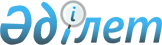 2010 жылы аудан көлемінде қоғамдық жұмыстарды ұйымдастыру туралы
					
			Күшін жойған
			
			
		
					Қызылорда облысы Жалағаш ауданы әкімдігінің 2010 жылғы 26 қаңтардағы N 9 қаулысы. Қызылорда облысының Әділет департаменті Жалағаш ауданының Әділет басқармасында 2010 жылы 02 ақпанда N 10-6-138 тіркелді. Күші жойылды - Қызылорда облысы Жалағаш ауданы әкімдігінің 2011 жылғы 25 ақпандағы N 56 қаулысымен      Ескерту. Күші жойылды - Қызылорда облысы Жалағаш ауданы әкімдігінің 2011.02.25 N 56 қаулысымен.

      "Қазақстан Республикасындағы жергілікті мемлекеттік басқару және өзін-өзі басқару туралы" Қазақстан Республикасының 2001 жылғы 23 қаңтардағы Заңының 31-бабы 1-тармағының 13) тармақшасына және "Халықты жұмыспен қамту туралы" Қазақстан Республикасының 2001 жылғы 23 қаңтардағы Заңының 7-бабы 5) тармақшасы, 20-бабы 5-тармағына сәйкес Жалағаш ауданының әкімдігі ҚАУЛЫ ЕТЕДІ:



      1. 2010 жылы қоғамдық жұмыстарды жүргізетін ұйымдардың тізбесі, қоғамдық жұмыстардың түрлері, көлемі мен нақты жағдайлары, жұмыспен қамтылатындардың ұсынылған саны және қаржыландыру көздері қосымшаға сәйкес бекітілсін.



      2. Қоғамдық жұмыстарға қатысатын жұмыссыздардың еңбегіне төленетін ақының мөлшері республикалық бюджетте белгіленген жалақының ең төменгі мөлшерінде белгіленсін.



      3. "2009 жылы аудан көлемінде қоғамдық жұмыстарды ұйымдастыру туралы" Жалағаш ауданы әкімдігінің 2009 жылғы 27 қаңтардағы N 732 қаулысының (нормативтік құқықтық актілерді мемлекеттік тіркеудің тізілімінде 2009 жылғы 20 ақпанда N 10-6-118 болып тіркелген, 2009 жылы 4 наурызда N 19 "Жалағаш жаршысы" газетінде жарияланған) күші жойылды деп танылсын.



      4. Осы қаулы алғаш ресми жарияланған күннен бастап қолданысқа енгізіледі.      Жалағаш ауданының әкімі                            Ө. Шаменов

2010 жылғы 26 қаңтардағы N 9

      Жалағаш ауданы әкімдігінің

       қаулысына қосымша       2010 жылы қоғамдық жұмыстарды жүргізетін ұйымдардың тізбесі, қоғамдық жұмыстардың түрлері, көлемі мен нақты жағдайлары, жұмыспен қамтылатындардың ұсынылған саны және қаржыландыру көздері 
					© 2012. Қазақстан Республикасы Әділет министрлігінің «Қазақстан Республикасының Заңнама және құқықтық ақпарат институты» ШЖҚ РМК
				р/с
Ұйымдардың тізбесі 
Қоғамдық жұмыстардың түрлері 
Көлемі мен нақты жағдайлары
Жұмыспен қамтыла-тындардың ұсыныл-

ған саны, (адам)
Қаржыландыру көздері
1
2
3
4
5
6
1"Жалағаш ауданы әкімінің аппараты" мемлекеттік мекемесі Мекеменің іс құжаттарына көмектесу; көркейту- көгалдандыру жұмыстарына көмектесу.0,361 га

50 дана ағаш (қаламша) егу 5Аудан бюджеті 2"Жалағаш кенті әкімінің аппараты" мемлекеттік мекемесіМекеменің іс құжаттарына көмектесу; көркейту- көгалдандыру жұмыстарына көмектесу;

атаулы әлеуметтік көмек алуға ұсыныс берген адамның (отбасының) материалдық жағдайын зерттеуді жүргізу үшін учаскелік комиссиялардың жұмысына көмек көрсету;

республикалық және аймақтық қоғамдық науқандарын (қоғамдық пікірді сұрау, әр түрлі санақтар) өткізуге қатысу.

Азаматтарды шақыру учаскесіне тіркеу және қарулы күштер қатарына шақыруын өткізуге көмектесу;

мал кезегін бағуға көмектесу;

қоғамдық тәртіпті сақтауға көмектесу.3,5 га

25000 дана ағаш (қаламша) егу

2300 м 3

күл-қоқыс шығару332Аудан бюджеті 3"Аққұм ауылдық округі әкімінің аппараты" мемлекеттік мекемесіМекеменің іс құжаттарына көмектесу;

мал кезегін бағуға көмектесу;

көркейту- көгалдандыру жұмыстарына көмектесу;

қоғамдық тәртіпті сақтауға көмектесу.0,5 га

1500 дана ағаш (қаламша) егу

600 м 3

күл-қоқыс шығару15Аудан бюджеті 4"Еңбек ауылдық округі әкімінің аппараты" мемлекеттік мекемесіМекеменің іс құжаттарына көмектесу;

көркейту- көгалдандыру жұмыстарына көмектесу;

мал кезегін бағуға көмектесу;

қоғамдық тәртіпті сақтауға көмектесу.500 дана ағаш (қаламша) егу

1000 м жерге 10Аудан бюджеті 5"Аламесек ауылдық округі әкімінің аппараты" мемлекеттік мекемесіМекеменің іс құжаттарына көмектесу;

көркейту- көгалдандыру жұмыстарына көмектесу;

мал кезегін бағуға көмектесу;

қоғамдық тәртіпті сақтауға көмектесу.1,5 га

1500 дана ағаш (қаламша) егу

500 м 3

күл-қоқыс шығару25Аудан бюджеті 6"Жаңадария ауылдық округі әкімінің аппараты" мемлекеттік мекемесіМекеменің іс құжаттарына көмектесу;

көркейту- көгалдандыру жұмыстарына көмектесу;

мал кезегін бағуға көмектесу;

қоғамдық тәртіпті сақтауға көмектесу.0,80 га

1000 дана ағаш (қаламша) егу

9 м 3

күл-қоқыс шығару20Аудан бюджеті 7"Бұқарбай батыр ауылдық округі әкімінің аппараты" мемлекеттік мекемесіМекеменің іс құжаттарына көмектесу;

көркейту- көгалдандыру жұмыстарына көмектесу;

мал кезегін бағуға көмектесу;

қоғамдық тәртіпті сақтауға көмектесу.2,2 га

2050 дана ағаш (қаламша) егу

50 м 3

күл-қоқыс шығару10Аудан бюджеті 8"Таң ауылдық округі әкімінің аппараты" мемлекеттік мекемесіМекеменің іс құжаттарына көмектесу;

көркейту- көгалдандыру жұмыстарына көмектесу;

мал кезегін бағуға көмектесу;

қоғамдық тәртіпті сақтауға көмектесу.2 га

2000 дана ағаш (қаламша) егу

1500 м 3

күл-қоқыс шығару15Аудан бюджеті 9"Мәдениет ауылдық округі әкімінің аппараты" мемлекеттік мекемесіМекеменің іс құжаттарына көмектесу;

көркейту-көгалдандыру жұмыстарына көмектесу;

мал кезегін бағуға көмектесу;

қоғамдық тәртіпті сақтауға көмектесу.500 дана ағаш (қаламша) егу

2500 м 2

күл-қоқыс шығару10Аудан бюджеті 10"Мырзабай ахун ауылдық округі әкімінің аппараты" мемлекеттік мекемесіМекеменің іс құжаттарына көмектесу;

көркейту- көгалдандыру жұмыстарына көмектесу;

мал кезегін бағуға көмектесу;

қоғамдық тәртіпті сақтауға көмектесу.0,50 га

2000 дана ағаш (қаламша) егу

3000 м 3

күл-қоқыс шығару15Аудан бюджеті 11"Мақпалкөл ауылдық округі әкімінің аппараты" мемлекеттік мекемесіМекеменің іс құжаттарына көмектесу;

көркейту-көгалдандыру жұмыстарына көмектесу;

мал кезегін бағуға көмектесу;

қоғамдық тәртіпті сақтауға көмектесу.0,460 га

2050 дана ағаш (қаламша) егу

3300 м 3

күл-қоқыс шығару15Аудан бюджеті 12"Жаңаталап ауылдық округі әкімінің аппараты" мемлекеттік мекемесіМекеменің іс құжаттарына көмектесу;

көркейту-көгалдандыру жұмыстарына көмектесу;

мал кезегін бағуға көмектесу;

қоғамдық тәртіпті сақтауға көмектесу.0,2 га

1200 дана ағаш (қаламша) егу

300 м 3

күл-қоқыс шығару15Аудан бюджеті 13"Аққыр ауылдық округі әкімінің аппараты" мемлекеттік мекемесіМекеменің іс құжаттарына көмектесу;

көркейту- көгалдандыру жұмыстарына көмектесу;

мал кезегін бағуға көмектесу;

қоғамдық тәртіпті сақтауға көмектесу.1500 дана ағаш (қаламша) егу

80 м 3

күл-қоқыс шығару25Аудан бюджеті 14"Шәменов ауылдық округі әкімінің аппараты" мемлекеттік мекемесіМекеменің іс құжаттарына көмектесу;

көркейту- көгалдандыру жұмыстарына көмектесу;

мал кезегін бағуға көмектесу;

қоғамдық тәртіпті сақтауға көмектесу.1000 дана ағаш (қаламша) егу

90 м 3

күл-қоқыс шығару15Аудан бюджеті 15"Қаракеткен ауылдық округі әкімінің аппараты" мемлекеттік мекемесіМекеменің іс құжаттарына көмектесу;

көркейту- көгалдандыру жұмыстарына көмектесу;

мал кезегін бағуға көмектесу;

қоғамдық тәртіпті сақтауға көмектесу.0,7 га

800 дана ағаш (қаламша) егу

500 м 3

күл-қоқыс шығару15Аудан бюджеті 16"Ақсу ауылдық округі әкімінің аппараты" мемлекеттік мекемесіМекеменің іс құжаттарына көмектесу;

көркейту- көгалдандыру жұмыстарына көмектесу;

мал кезегін бағуға көмектесу;

қоғамдық тәртіпті сақтауға көмектесу.5 га

1500 дана ағаш (қаламша) егу

200 м 3

күл-қоқыс шығару20Аудан бюджеті 17"N 123 Т.Жүргенов атындағы дарынды балалар мектебі" мемлекеттік мекемесіМекеменің іс құжаттарына көмектесу;

көркейту-көгалдандыру жұмыстарына көмектесу.0,16 га

гүл, ағаш егу 4Аудан бюджеті18"Жалағаш аудандық жұмыспен қамту және әлеуметтік бағдарламалар бөлімі" мемлекеттік мекемесі Мекеменің іс құжаттарына көмектесу;

әлеуметтік төлемдерге құжат қабылдау жұмыстарына көмектесу;

көркейту- көгалдандыру жұмыстарына көмектесу.15Аудан бюджеті 19"Мәдени сауықтыру кешені" коммуналдық мемлекеттік қазыналық кәсіпорын Мекеменің іс құжаттарына көмектесу;

көркейту- көгалдандыру жұмыстарына көмектесу.1,444 га

150 дана сыр талы (қаламша) егу

күл-қоқыс шығару 6Аудан бюджеті20"Жалағаш аудандық мәдениет үйлері мен клубтар" коммуналдық мемлекеттік қазыналық кәсіпорын Мекеменің іс құжаттарына көмектесу;

Көркейту- көгалдандыру жұмыстарына көмектесу.

Мекеменің ағымдағы жөндеу жұмыстарына көмектесу.0,402 га

170 дана (қаламша) егу10Аудан бюджеті21"Жалағаш аудандық орталықтандырылған кітапханалар жүйесі" мемлекеттік мекемесі Мекеменің іс құжаттарына көмектесу;

көркейту- көгалдандыру жұмыстарына көмектесу.Күл-қоқыс шығару3Аудан бюджеті22"Жалағаш ауыз су" шаруашылық жүргізу құқығындағы коммуналдық мемлекеттік кәсіпорны Мекеменің іс құжаттарына көмектесу;

ауыз су жүйелер жөндеу және су ағатын колонкалардың айналасын тазарту жұмыстарына көмектесу.40Аудан бюджеті23"Жалағаш аудандық N 1 балалар әуез мектебі" коммуналдық мемлекеттік қазыналық кәсіпорын Мекеменің іс құжаттарына көмектесу;

көркейту-көгалдандыру жұмыстарына көмектесу.200 дана ағаш (қаламша) егу5Аудан бюджеті24"Жалағаш аудандық оқушылар үйі" коммуналдық мемлекеттік қазыналық кәсіпорны Мекеменің іс құжаттарына көмектесу;

көркейту-көгалдандыру жұмыстарына көмектесу.200 дана ағаш (қаламша) егу, күл-қоқыс шығару5Аудан бюджеті25"Жалағаш аудандық мұрағаты" мемлекеттік мекемесі Мекеменің іс құжаттарына көмектесу.

көркейту-көгалдандыру және құжаттамаларды түптеу жұмыстарына көмектесу. 0,361 га

30 дана ағаш (қаламша ) егу 2200 м3 күл-қоқыс шығару7Аудан бюджеті26"Мемлекеттік зейнетақы төлеу" орталығының аудандық филиалыМекеменің іс құжаттарына көмектесу;

зейнетақы мен жәрдемақыны қайта есептеу кезінде және халықтың мақсатты топтарына (оралмандар, рақымшылықпен босатылғандар) құжаттарын рәсімдеу кезінде әлеуметтік қызмет көрсету;

көркейту–көгалдандыру жұмыстарына көмектесу.0,450 га

50 дана ағаш (қаламша ) егу 4,0 м3 күл-қоқыс шығару 6Аудан бюджеті27"Жалағаш аудандық дене шынықтыру және спорт бөлімі" мемлекеттік мекемесі мекеменің іс құжаттарына көмектесу;

көркейту-көгалдандыру жұмыстарына көмектесу.1,8 га

2000 дана (қаламша) егу, күл-қоқыс шығару 5Аудан бюджеті28"Арай" бала бақшасы" коммуналдық мемлекеттік қазыналық кәсіпорныМекеменің іс құжаттарына көмектесу;

көркейту-көгалдандыру жұмыстарына көмектесу.3Аудан бюджеті29"Жауқазын" балабақшасы" коммуналдық мемлекеттік қазыналық кәсіпорныМекеменің іс құжаттарына көмектесу;

көркейту-көгалдандыру жұмыстарына көмектесу.2Аудан бюджеті30"Күн шуақ" балабақшасы" коммуналдық мемлекеттік қазыналық кәсіпорныМекеменің іс құжаттарына көмектесу;

көркейту-көгалдандыру жұмыстарына көмектесу.0,361 га 30 дана ағаш (қаламша) егу 2200 м3 күл-қоқыс шығару 4Аудан бюджеті31"Жалағаш аудандық білім бөлімі" мемлекеттік мекемесі Мекеменің іс құжаттарына көмектесу;

көркейту-көгалдандыру жұмыстарына көмектесу.2Аудан бюджеті32"N 246 Ш.Ермаганбетова атындағы орта мектебі" мемлекеттік мекемесі Мекеменің іс құжаттарына көмектесу;

көркейту-көгалдандыру жұмыстарына көмектесу.500 м етр жерге (қаламша) ағаш егу 5Аудан бюджеті33"N 201 орта мектеп" мемлекеттік мекемесіМекеменің іс құжаттарына көмектесу;

көркейту-көгалдандыру жұмыстарына көмектесу.0,12 га 80 дана ағаш егу4Аудан бюджеті34"N 31 орта мектеп" мемлекеттік мекемесіМекеменің іс құжаттарына көмектесу;

көркейту-көгалдандыру жұмыстарына көмектесу.186,6 га

50 дана қаламша егу, күл-қоқыс шығару5Аудан бюджеті35"Жалағаш аудандық ауыл шаруашылық бөлімі" мемлекеттік мекемесі Мекеменің іс құжаттарына көмектесу;

көркейту-көгалдандыру жұмыстарына көмектесу.0,650 га

60 түп қаламша егу

4,0 м3 күл-қоқыс шығару5Аудан бюджеті36"Жалағаш аудандық экономика және бюджеттік жоспарлау бөлімі" мемлекеттік мекемесі Мекеменің іс құжаттарына көмектесу;

көркейту-көгалдандыру жұмыстарына көмектесу.2Аудан бюджеті37"Жалағаш аудандық қаржы бөлімі" мемлекеттік мекемесіМекеменің іс құжаттарына көмектесу;

көркейту-көгалдандыру жұмыстарына көмектесу.0,140 га 60 түп қаламша егу 1500м3 күл-қоқыс шығару2Аудан бюджеті38"Жалағаш аудандық сәулет және қала құрылысы бөлімі" мемлекеттік мекемесіМекеменің іс құжаттарына көмектесу;

көркейту-көгалдандыру жұмыстарына көмектесу.2Аудан бюджеті39"Жалағаш аудандық құрылыс бөлімі" мемлекеттік мекемесіМекеменің іс құжаттарына көмектесу;

көркейту-көгалдандыру жұмыстарына көмектесу.2Аудан бюджеті40"Жалағаш аудандық ішкі саясат бөлімі" мемлекеттік мекемесіМекеменің іс құжаттарына көмектесу.2Аудан бюджеті41"Жалағаш аудандық кәсіпкерлік бөлімі" мемлекеттік мекемесі Мекеменің іс құжаттарына көмектесу;

көркейту-көгалдандыру жұмыстарына көмектесу.50 м2 ағаш егу3Аудан бюджеті42"Жалағаш аудандық жер қатынастары бөлімі" мемлекеттік мекемесіМекеменің іс құжаттарына көмектесу;

көркейту-көгалдандыру жұмыстарына көмектесу.0,1 га 100 дана ағаш (қаламша) егу 8м3 күл-қоқыс шығару 2Аудан бюджеті43"Жалағаш аудандық тұрғын үй-коммуналдық шаруашылық, жолаушылар көлігі және автомобиль жолдары бөлімі" мемлекеттік мекемесіМекеменің іс құжаттарына көмектесу;

көркейту-көгалдандыру жұмыстарына көмектесу.0,10 га 150 дана ағаш (қаламша) егу 8м3 күл-қоқыс шығару 2Аудан бюджеті44"Жалағаш аудандық мәдениет және тілдерді дамыту бөлімі" мемлекеттік мекемесіМекеменің іс құжаттарына көмектесу;

көркейту-көгалдандыру жұмыстарына көмектесу.5Аудан бюджетіБарлығы 720